Мое задание:Вычислить полную поверхность четырехугольной пирамиды, в основании которой лежит прямоугольник со сторонами а и в, если  a , в   и  высотой H 2,17см.И рассчитать погрешность!!!!Например, как здесь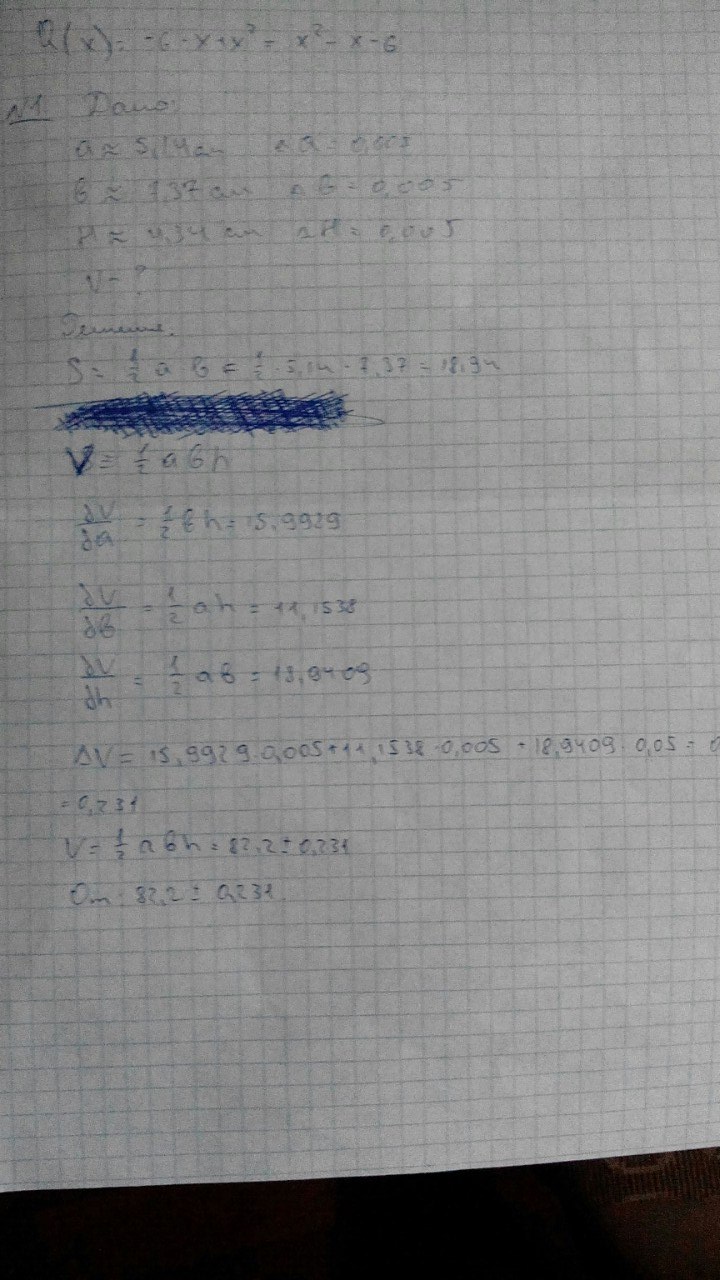 